Underground Storage Tank Indemnification Fund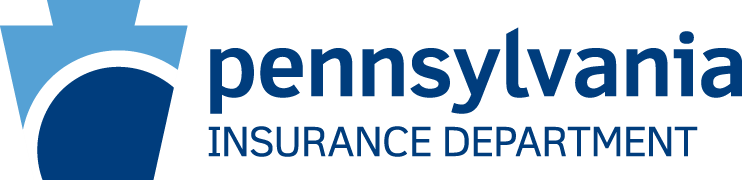 Claims Summary Information as of December 31, 2023Table 2 - Tank Owners & Operators Average Cost Per Closed Claim by Calendar YearTable 3 - Tank Owners & Operators Cost for All Claims (Includes Closed Claims) by Calendar Year*Prior to the November 30, 2011 report, eligible claims closed were reported as claim closed by payment. The Closed by Payment row was amended to separate eligible claims closed with payment from eligible claims closed without payment.Claims Summary Information DictionaryTable 5TIIP claims closed by payment and the average cost plus the total amount of reserves on all open cases and the total money spent to date.Table 1 - Tank Owners & Operators By Calendar YearTable 1 - Tank Owners & Operators By Calendar YearTable 1 - Tank Owners & Operators By Calendar YearTable 1 - Tank Owners & Operators By Calendar YearTable 1 - Tank Owners & Operators By Calendar YearTable 1 - Tank Owners & Operators By Calendar YearAs of December 31, 20232022202120202019New Claims Received168194172204215Claims Reopened425106Total New & Reopened Claims172196177214221Claims Closed Eligible with Payments*166185157155167Claims Closed Eligible without Payments*23674Claims Denied2417131420Claims Withdrawn2442486038Total Claims Closed216247224236229Total Open Claims789833884931953As of December 31, 20232022202120202019Claims Closed by Payment166185157155167Dollars Paid$42,897,211.04$41,944,183.21$36,669,153.42$46,216,340.05$46,667,992.44Avg. Cost/Paid Claims$258,416.93$226,725.31$233,561.49$298,169.94$279,449.06As of December 31, 20232022202120202019Dollars Paid$29,936,091.49$27,941,800.05$30,560,377.61$29,942,349.72$30,626,551.21Remaining Reserves$78,705,574.45$81,033,664.14$85,932,860.14$93,486,087.40$98,431,996.85Table 4 - TIIP by Calendar YearTable 4 - TIIP by Calendar YearTable 4 - TIIP by Calendar YearTable 4 - TIIP by Calendar YearTable 4 - TIIP by Calendar YearTable 4 - TIIP by Calendar YearAs of December 31, 20232022202120202019New Claims Received12110Claims Reopened00000Total New & Reopened Claims12100Claims Closed Eligible with Payments*00000Claims Closed Eligible without Payments*20010Claims Denied00001Claims Withdrawn01000Total Claims Closed21011Total Open Claims23211Table 5 - TIIP Average Cost Per Claim by Calendar YearTable 5 - TIIP Average Cost Per Claim by Calendar YearTable 5 - TIIP Average Cost Per Claim by Calendar YearTable 5 - TIIP Average Cost Per Claim by Calendar YearTable 5 - TIIP Average Cost Per Claim by Calendar YearTable 5 - TIIP Average Cost Per Claim by Calendar YearAs of December 31, 20232022202120202019Claims Closed by Payment00000Dollars Paid$0.00$0.00$0.00$0.00$0.00Avg. Cost/Paid Claims$0.00$0.00$0.00$0.00$0.00Reserves$1,200,000.00$1,150,000.00$375,000.00$125,000.00$125,000.00Table 1Table 1Table 1Table 1Tank Owners & Operators By Calendar YearSource: USTIFClaim activities by calendar year.Claim activities by calendar year.Claim activities by calendar year.Claim activities by calendar year.Table 2Table 2Table 2Tank Owners & Operators Average Cost Per Closed Claim by Calendar YearSource: USTIFClaims closed by payment and the average cost plust the total amount of reserves.Claims closed by payment and the average cost plust the total amount of reserves.Claims closed by payment and the average cost plust the total amount of reserves.Table 3Table 3Table 3Tank Owners & Operators Cost for All Claims (Includes Closed Claims) by Calendar YearSource: USTIFTotal amount of reserves on all open cases and the total money spent to date.Total amount of reserves on all open cases and the total money spent to date.Total amount of reserves on all open cases and the total money spent to date.Table 4Table 4Table 4Table 4TIIP by Calendar YearSource: USTIFTIIP activities by calendar year.TIIP activities by calendar year.TIIP activities by calendar year.TIIP activities by calendar year.TIIP Average Cost per Claim Closed by Payment by Calendar YearSource: USTIF